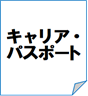 今学期／１年間を振り返って、目標を達成できたか、今の気持ちにあてはまる□にレ点をつけ、特に頑張った（成長できた）と思うことと、その具体的な内容や理由を振り返りましょう。〔学習面〕〔生活面〕〔家庭や地域で〕〔その他（習い事、資格取得など）〕なりたい自分になるために身についたと思う力と、その具体的な内容や理由○学期／○年生になる自分への応援メッセージ 頑張ったこと理由頑張ったこと理由頑張ったこと理由頑張ったこと理由身についたと思う力理由自分への応援メッセージ卒業するときに、どんな自分になっていたいか